             3АРАР                                                                                                        ПОСТАНОВЛЕНИЕ            « 21 »  октябрь  2019 йыл         №  70          «21 »  октября   2019 годаО формировании на территории сельского поселения Ибраевский сельсовет муниципального района Альшеевский район Республики Башкорстан перечня организаций для управления многоквартирными домами, в отношении которых собственниками помещений не выбран способ управления такими домами или выбранный способ управления не реализован, не определена управляющая организацияВ соответствии с частью 17 статьи 161 Жилищного кодекса Российской Федерации, Федеральным законом от 06 октября 2003 года № 131 ФЗ «Об общих принципах организации местного самоуправления в Российской Федерации», Постановлением Правительства Российской Федерации от 21.12.2018 N 1616 «Об утверждении Правил определения управляющей организации для управления многоквартирным домом, в отношении которого собственниками помещений в многоквартирном доме не выбран способ управления таким домом или выбранный способ управления не реализован, не определена управляющая организация, и о внесении изменений в некоторые акты Правительства Российской Федерации», администрация сельского поселения Ибраевский сельсовет муниципального района  Альшеевский район Республики Башкорстан  ПОСТАНОВЛЯЕТ: 1. Сформировать и вести на территории сельского поселения Ибраевский сельсовет муниципального района Альшеевский район Республики Башкорстан  перечень управляющих организаций для управления многоквартирным домом, в отношении которого собственниками помещений в многоквартирном доме не выбран способ управления таким домом или выбранный способ управления не реализован, не определена управляющая организация. 2. Утвердить форму перечня организаций для управления многоквартирным домом, в отношении которого собственниками помещений в многоквартирном доме не выбран способ управления таким домом или выбранный способ управления не реализован, не определена управляющая организация (Приложение №1).3. Утвердить Форму заявления на включение в перечень организаций для управления многоквартирным домом, в отношении которого собственниками помещений в многоквартирном доме не выбран способ управления таким домом или выбранный способ управления не реализован, не определена управляющая организация (Приложение №2).4. Разместить перечень организаций для управления многоквартирным домом, в  отношении которого собственниками помещений в многоквартирном доме не выбран способ управления таким домом или выбранный способ управления не реализован, не определена управляющая организация в ГИС «ЖКХ» и на официальном сайте администрации сельского поселения Ибраевский сельсовет муниципального района Альшеевский район Республики Башкортостан в информационно-телекоммуникационной сети «Интернет».5. Решение об определении управляющей организации для многоквартирного дома, в отношении которого собственниками помещений в многоквартирном доме не выбран способ управления таким домом или выбранный способ управления не реализован, не определена управляющая организация утверждать постановлением администрации сельского поселения Ибраевский сельсовет муниципального района Альшеевский район Республики Башкортостан.      6. Контроль за исполнением настоящего постановления оставляю за собой Глава сельского  поселения                                Р.Р.Еникеев                                             Утверждена постановлением администрации сельского поселения Ибраевский сельсовет  муниципального района Альшеевский район Республики Башкортостан № 70 от 21.10.2019 г.Форма перечня организаций для управления многоквартирным домом, в отношении которого собственниками помещений в многоквартирном доме не выбран способ управления таким домом или выбранный способ управления не реализован, не определена управляющая организацияУправляющий делами администрации                           Кильчурина Л.В.Утверждена постановлением администрации сельского поселения Ибраевский сельсовет  муниципального района Альшеевский район Республики Башкортостан № 70 от 21.10.2019 г.Форма заявления на включение в перечень организаций для управления многоквартирным домом, в отношении которого собственниками помещений в многоквартирном доме не выбран способ управления таким домом или выбранный способ управления не реализован, не определена управляющая организацияВ Администрацию сельского поселения Ибраевский сельсовет муниципального района Альшеевский район Республики Башкортостан от _________________________ ____________________________________________________________________________________ (организационно-правовая форма, наименование организации, ОГРН, ИНН) Адрес (место нахождения) ________________________________________________________ Телефон: ____________________ ЗАЯВЛЕНИЕ о включении в перечень организаций для управления многоквартирным домом, в отношении которого собственниками помещений в многоквартирном доме не выбран способ управления таким домом или выбранный способ управления не реализован, не определена управляющая организация______________________________________________________________________ (организационно-правовая форма, наименование организации, ОГРН, ИНН) ______________________________________________________________________просит включить _______________________________________________________ (организационно-правовая форма, наименование организации)в перечень организаций для управления многоквартирным домом, в отношении которого собственниками помещений в многоквартирном доме не выбран способ управления таким домом или выбранный способ управления не реализован, не определена управляющая организация. Приложение: 1. Заверенная надлежащим образом копия лицензии на осуществление предпринимательской деятельности по управлению многоквартирными домами. 2. Заверенная надлежащим образом копия документа, подтверждающего полномочия лица на осуществление действий от имени управляющей организации. _________________                                                      ___________________________                  (подпись)                                                                                                                                       (расшифровка подписи) «__» _____________ 20__ г.БАШ3ОРТОСТАН  РЕСПУБЛИКАҺЫӘЛШӘЙ РАЙОНЫМУНИЦИПАЛЬ РАЙОНЫНЫҢИБРАЙ  АУЫЛ СОВЕТЫАУЫЛ БИЛӘМӘҺЕХАКИМИӘТЕ(БАШ3ОРТОСТАН  РЕСПУБЛИКАҺЫӘЛШӘЙ РАЙОНЫИБРАЙ АУЫЛ СОВЕТЫ)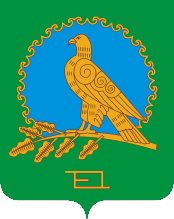           АДМИНИСТРАЦИЯСЕЛЬСКОГО ПОСЕЛЕНИЯИБИБРАЕВСКИЙ СЕЛЬСОВЕТМУНИЦИПАЛЬНОГО РАЙОНААЛЬШЕЕВСКИЙ РАЙОНРЕСПУБЛИКИ БАШКОРТОСТАН(ИБИБРАЕВСКИЙ СЕЛЬСОВЕТАЛЬШЕЕВСКОГО  РАЙОНАРЕСПУБЛИКИ БАШКОРТОСТАН)№п/пНаименование управляющей организации (ОГРН/ИНН, Юридический адрес, место фактического осуществления  деятельности юридического лица (ЮЛ), индивидуального предпринимателя (ИП)) Дата включения в переченьОснование включения в перечень (заявление/протокол конкурсной комиссии)Примечание1.2.3.4.5.